\\\\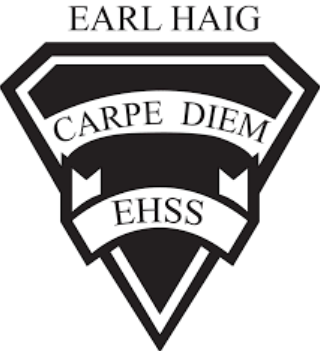 Course Outline and Evaluation SummaryCourse Code:      BTT1O1Course Outline and Evaluation SummaryCourse Code:      BTT1O1Title of Course:   Information and Communication Technology in Business                                        416-395-3210416-395-3210Department:       BusinessCourse DescriptionThis course introduces students to information and communication technology in a business environment and builds a foundation of digital literacy skills necessary for success in a technologically driven society. Students will develop word processing, spreadsheet, database, desktop publishing, presentation software, and website design skills. Throughout the course, there is an emphasis on digital literacy, effective electronic research and communication skills, and current issues related to the impact of information and communication technology.Course EvaluationCourse EvaluationCourse EvaluationCourse EvaluationCourse EvaluationCourse EvaluationCourse evaluations incorporate one or more of the achievement categories (KICA). A brief description of each category can be found here. The final grade is calculated using the weighted percentages below.Course evaluations incorporate one or more of the achievement categories (KICA). A brief description of each category can be found here. The final grade is calculated using the weighted percentages below.Course evaluations incorporate one or more of the achievement categories (KICA). A brief description of each category can be found here. The final grade is calculated using the weighted percentages below.Course evaluations incorporate one or more of the achievement categories (KICA). A brief description of each category can be found here. The final grade is calculated using the weighted percentages below.Course evaluations incorporate one or more of the achievement categories (KICA). A brief description of each category can be found here. The final grade is calculated using the weighted percentages below.Course evaluations incorporate one or more of the achievement categories (KICA). A brief description of each category can be found here. The final grade is calculated using the weighted percentages below.Term Work:A variety of tasks where you show your learning and have marks assigned using the Achievement Categories/StrandsA variety of tasks where you show your learning and have marks assigned using the Achievement Categories/StrandsSummativeEvaluation:Marked summative tasks which assess your learning on the entire courseMarked summative tasks which assess your learning on the entire course70%25%Knowledge & Understanding30%30%Culminating Task70%25%Thinking & Inquiry30%30%Culminating Task70%25%Application30%N/AFinal Exam 70%25%Communication30%N/AFinal Exam Learning SkillsLearning skills provide information to help students understand what skills, habits and behaviors they need to work on to be successful. These are not connected with any numerical mark. A brief description of each skill can be found here. Responsibility, Organization, Independent Work, Collaboration, Initiative and Self-RegulationE – Excellent    G – Good    S – Satisfactory    N – Needs ImprovementRequired MaterialsAny educational resource required for this course will be provided by the school. It is the student’s responsibility to come to class with these materials. School/Departmental/Classroom ExpectationsAttendance:  The student is expected to attend class on time. Parents/guardians will be contacted if lates/attendance becomes an issue/hindrance. If the student knows about an absence in advance, they should contact the teacher.Plagiarism/Cheating:  A mark of 0 will be assigned for any work submitted that does not belong to the student. A mark of 0 will be assigned to a student who was found to have cheated. Parents/guardians will be informed.Missed Work:  If a student is absent from class, (e.g. illness, sports team) it is their responsibility to find out what they have missed and to catch up. The student is responsible for completing all of the work that was missed due to an absence. If a student misses an assignment or test without a legitimate explanation and documentation, marks up to and including the full value of the evaluation may be deducted. Make-up tests must be arranged to be written.Late Work:  Late work may result in a deduction of marks up to and including the full value of the evaluation.Course Assessment TasksCourse Assessment TasksCourse Assessment TasksCourse Assessment TasksUnit/Topic/StrandBig IdeasMajor Assignments / EvaluationsEstimated DurationUnit 1: Digital Literacy and Office Basicsunderstanding terminology associated with information and communication technologyunderstanding and using the computer workstation environmentmanaging electronic files and folders;  analyzing options for accessing the Internetusing effective techniques when conducting electronic researchUnit projectunit test18 classesUnit 2: Productivity Softwareusing word processing software to create common business documentsusing spreadsheet software to measure and accomplish business goalsmanaging information using database softwareSmall unit assignmentsMajor unit project18 classesUnit 3: Design Softwareusing presentation software to create and deliver effective presentationsusing desktop publishing software to create publicationsusing and designing effective websitesPresentationMajor unit project18 classesUnit 4: Business Communicationcrafting effective business documents and communicationsusing appropriate technology to facilitate effective communicationUnit testsmall unit assignments18 classesUnit 5: Ethics and Issues in Business Techunderstanding legal, social, and ethical issues relating to information and communication technology;  navigating privacy and security issues relating to information and communication technologythe impact of information and communication technology on personal health and the environmentResearch assignmentunit test18 classesCulminating Task(s)Culminating projectA multi-stage final project drawing on elements of all five units5 classes